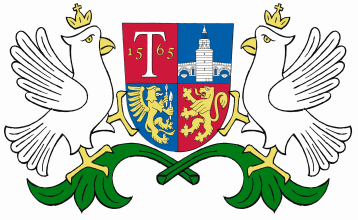 ОБЩИНА     ТРЯВНА    О Б Я В Л Е Н И Е         На основание чл. 13а, ал. 6,т 2 от ППЗСПЗЗ, Община Трявна съобщава, че с Протокол от 14.06.2019г. е приет помощен план за установяване границите на имота на н-ци Къньо Дамянов Митев в местността СТХ – Бъзовец по решение № 41 от 09.03.1993г. на Поземлена комисия гр. Трявна, пападащ в кв. 14 по регулационния план на с. Станчов хан.           Помощният план се намира в Община Трявна, стая № 207, ІІ етаж и може да се разгледа от заинтересованите.    На основание чл. 13, ал. 7 от ППЗСПЗЗ в 30-дневен от датата на съобщението заинтересованите лица могат да направят писмени искания и възражения по плана до Кмета на Община Трявна. 